EMLÉKEZTETŐIdőpont: 2020. október 12. 12:40Helyszín: HSZC Szentesi Boros Sámuel Technikum, 33. teremRendezvény megnevezése: A koronavírussal kapcsolatos védekezés lehetőségeiRendezvény célja: együttműködés a duális szakképzés minőségi fejlesztése érdekében (előadás)Résztvevők: a tagintézmény hallgatói, oktatói. Előadó neve: Berezvai Debóra , Védönői Szolgálat SzentesMelléklet: Jelenléti ív, fotók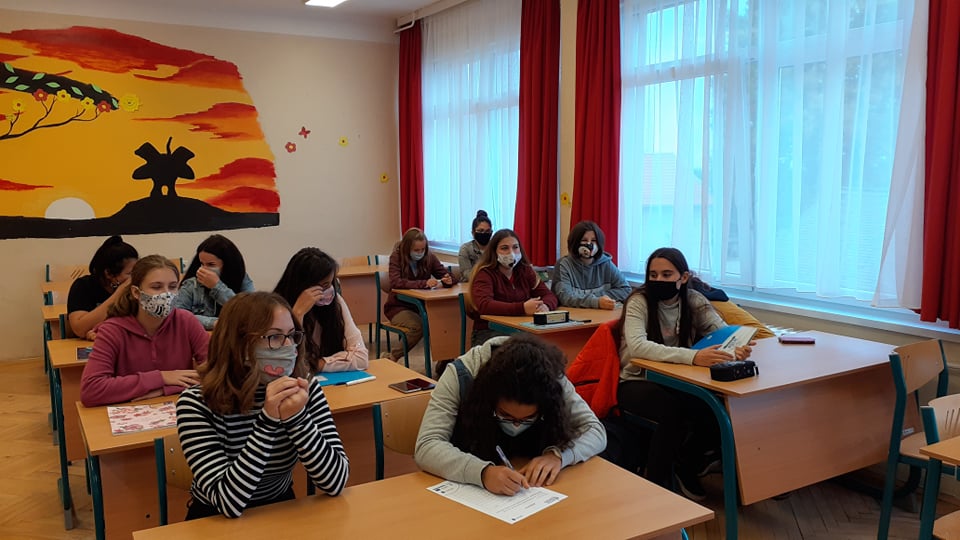 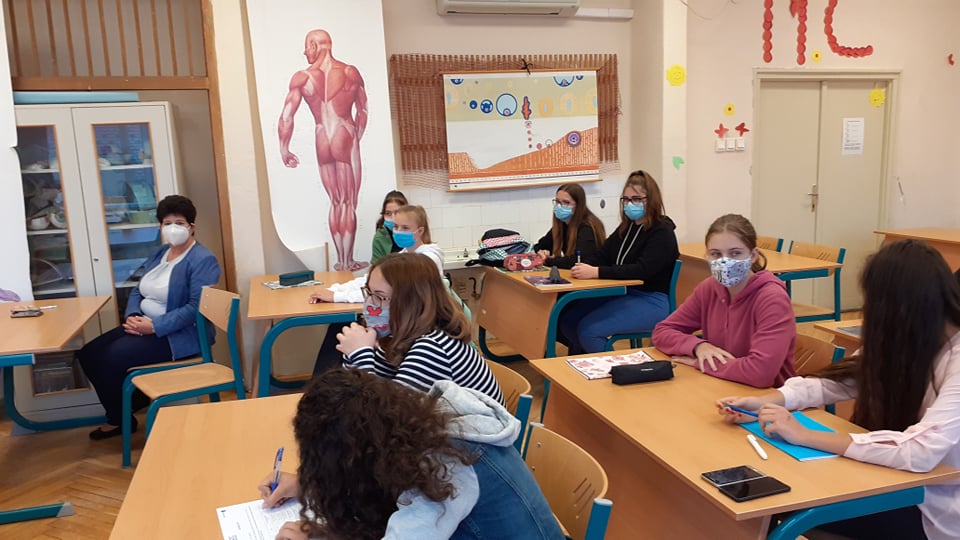 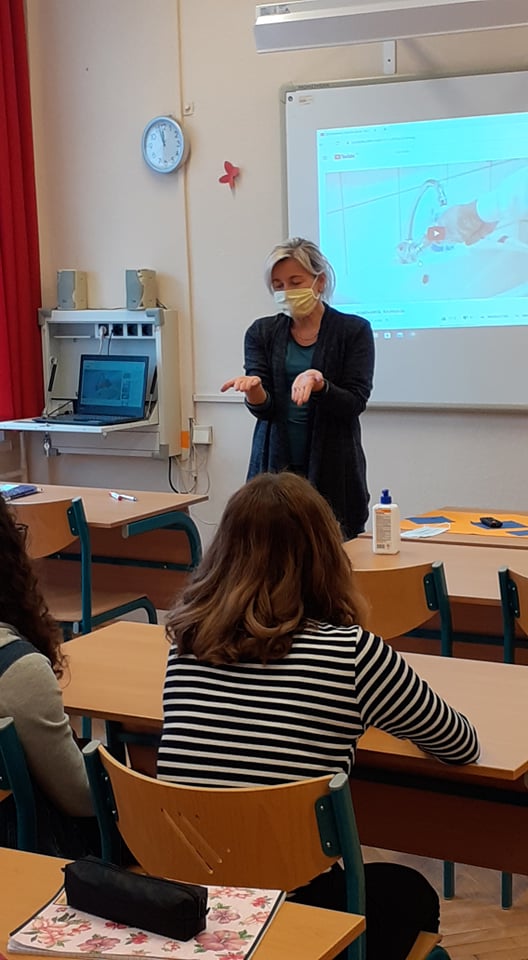 Dátum: Szentes, 2020. október 12.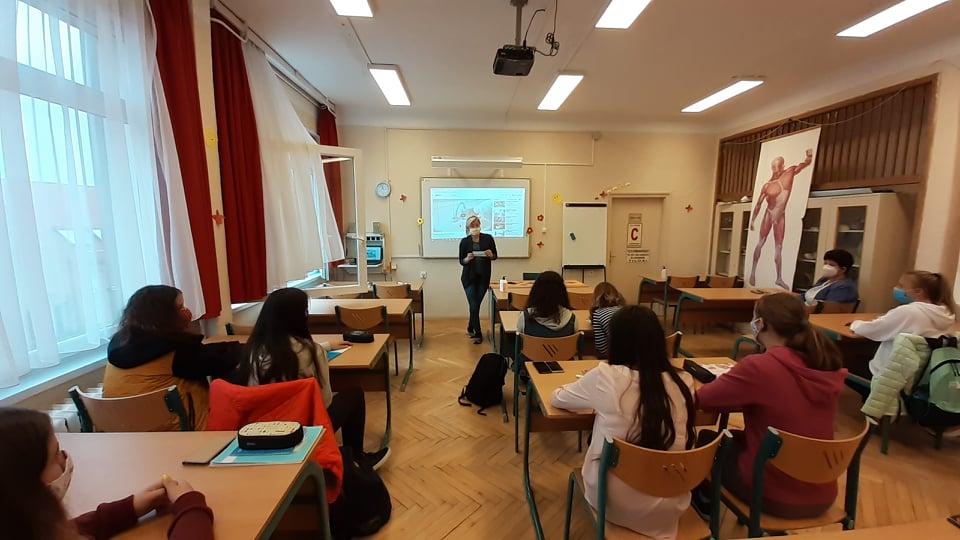 			Aláírás